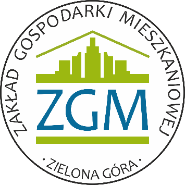                                                                                                                                                                              							Zielona Góra, dnia 21.06.2021 r.
Zakład Gospodarki Mieszkaniowej w Zielonej Górze pilnie zleci wykonanie usługi polegającej 
na sprzątaniu siedzib Administracji Budynków Mieszkalnych nr 1 i 2 w Zielonej Górze 
w dniach 02-30 lipca 2021 r.Charakterystyka:Oferty cenowe należy składać do godz. 10:00 dnia 24.06.2021 r.Dział Organizacyjny 	                  www.gm.zgora.pltel. 068 353 30 40,  fax. 068 353 36 84		e-mail: dz.organizacyjny@gm.zgora.pl          Z A K Ł A D    G O S P O D A R K I    M I E S Z K A N I O W E J          Z A K Ł A D    G O S P O D A R K I    M I E S Z K A N I O W E J          Z A K Ł A D    G O S P O D A R K I    M I E S Z K A N I O W E Jul.  Zjednoczenia 11065-120 Zielona GóraREGON: 368268097 68 353 67 04,  fax  68 353 36 84 PKO Bank Polski S.A.  nr r-ku 46 1020 5402 0000 0402 0401 3769Administracja Budynków MieszkalnychNr 1
ul. Sowińskiego 44 aNr 2
ul. Jedności 65powierzchnia sprzątania- budynek biurowy pow. 395,00 m ²
  (w tym sanitariaty pow. 9,60 m²)- budynek konserwatorów 92,50 m ²  (w tym wc, natryski, umywalnie 
  pow. 19,80 m ²)- budynek biurowy pow.240,98 m ²
  (w tym sanitariaty pow. 13,47 m²)- budynek konserwatorów 114,35 m ²  (w tym wc, natryski, umywalnie 
  pow. 19,90 m ²)zakres prackażdorazowo:- zamiatanie i mycie podłóg, przecieranie biurek i stołów/stolików, 
  czyszczenie i mycie sanitariatów, umywalni, natrysków i urządzeń 
  sanitarnych, przecieranie z kurzu urządzeń elektronicznych tylko 
  w przypadku, gdy są wyłączone, uzupełnianie materiałów (mydło w płynie, 
  zawieszka toaletowa, odświeżacz powietrza, papier toaletowy, ręcznik 
  papierowy), opróżnianie koszy na śmieci i zbiorników niszczarek 
  (zbieranie odpadów odbędzie się z zachowaniem obowiązku ich 
  segregacji), dezynfekcja klamek i poręczy;raz w tygodniu:- mycie drzwi wejściowych z ramami, przecieranie szaf (fronty, uchwyty, 
  góra szafy);wedle potrzeb:- czyszczenie powierzchni lamperii na korytarzach (jeśli występują 
  zabrudzenia), uprzątanie pajęczyn, mycie okienkażdorazowo:- zamiatanie i mycie podłóg, przecieranie biurek i stołów/stolików, 
  czyszczenie i mycie sanitariatów, umywalni, natrysków i urządzeń 
  sanitarnych, przecieranie z kurzu urządzeń elektronicznych tylko 
  w przypadku, gdy są wyłączone, uzupełnianie materiałów (mydło w płynie, 
  zawieszka toaletowa, odświeżacz powietrza, papier toaletowy, ręcznik 
  papierowy), opróżnianie koszy na śmieci i zbiorników niszczarek 
  (zbieranie odpadów odbędzie się z zachowaniem obowiązku ich 
  segregacji), dezynfekcja klamek i poręczy;raz w tygodniu:- mycie drzwi wejściowych z ramami, przecieranie szaf (fronty, uchwyty, 
  góra szafy);wedle potrzeb:- czyszczenie powierzchni lamperii na korytarzach (jeśli występują 
  zabrudzenia), uprzątanie pajęczyn, mycie okienmateriałyśrodki czyszczące oraz materiały (zawieszki do toalet, odświeżacze, ręczniki papierowe, papier toaletowy, mydło do podajników itd.) po stronie wykonawcy usługiśrodki czyszczące oraz materiały (zawieszki do toalet, odświeżacze, ręczniki papierowe, papier toaletowy, mydło do podajników itd.) po stronie wykonawcy usługiczęstotliwośćtrzy razy w tygodniu: poniedziałek, środa, piątek 
w godzinach pracy ABM: 7:00 – 15:00trzy razy w tygodniu: poniedziałek, środa, piątek 
w godzinach pracy ABM: 7:00 – 15:00